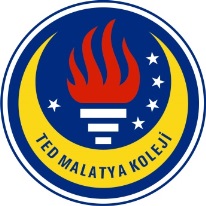 TED MALATYA KOLEJİ2017-2018 Eğitim & Öğretim Yılı Nisan Ayı                                                                      30.04.2018İngilizce GünlüğümüzSayın Velimiz,Anasınıfı (6 yaş) öğrencilerimiz 2017-2018 Eğitim ve Öğretim yılının Nisan ayı içerisinde İngilizce derslerinde: Genel tekrar ve konusma üzerine yönelerek;Dil Bilgisi ve Konuşma olarak;•Animals: Dog,cat,bird,lion,cow,pig,horse chicken,hippo,shark,dolphin,octopus what does a/an……(animal) say?• Hayvanlar:Köpek,kedi,kuş,aslan,inek,domuz,at,tavuk,suaygırı,kopek balığı,yunus,ahtapot bir……(hayvan) nasıl ses çıkarır •Food:Breakfast,luch,egg,milk,cheese,jam,pizza,salad,hamburger •Yiyecekler:Kahvaltı,öğle yemeği,yumurta,süt,peynir,reçel,pizza,salata,  hamburger                                           •Speech Mold: I’m full                                           •Konuşma kalıbı: Doydum                                           •Extra words:Healty,unhealthy,yummy,yucky,strong-weak                                           •Ekstra kelimeler:Sağlıklı,sağlıksız,nefis,iğrenç,güçlü-zayıf ile sorulan sorulara cevap vermeyi öğrenmişlerdir ve el sanatları kullanarak  öğretilmiştirOyun olarak;Change The Cards Game(Kartları Değiştir Oyunu)Mix and Take Game (Karıştır ve Al Oyunu)Şarkı olarak;  • What do you see song https://www.youtube.com/watch?v=MCjhynvMunE  • Let’s go to the zoo https://www.youtube.com/watch?v=OwRmivbNgQk  • I have a pet https://www.youtube.com/watch?v=pWepfJ-8XU0                               • Old Mac Donald https://www.youtube.com/watch?v=5oYKonYBujg                               • The animals on the farm https://www.youtube.com/watch?v=zXEq-QO3xTg                               • Pete the Cat https://www.youtube.com/watch?v=QfE5X-bn3uU                                   •A sailor went to sea https://www.youtube.com/watch?v=nFxAiWkSePk                                   •Animals in the ocean https://www.youtube.com/watch?v=AskWKTiyLmU                                   •Food song  https://www.youtube.com/watch?v=6IwulRrYnzQ                                   •Healty food vs junk food https://www.youtube.com/watch?v=fE8lezHs19s                                   •Do you like broccoli?  https://www.youtube.com/watch?v=frN3nvhIHUk                                   •Fruit song https://www.youtube.com/watch?v=OESBH5SK_9c                                   •The Muffin Man https://www.youtube.com/watch?v=fXFg5QsTcLQ                                   •Yummy food song https://www.youtube.com/watch?v=RpZuIAWQJ7wHikaye olarak;The Bat The Beast and The Bird https://www.youtube.com/watch?v=GXGcUixD1RsÖdevlendirme;              •Color the food that is good for health and write(x) if not                (Sağlıklı yiyecekleri boyayın sağlıksızlara x işareti koyun)Speaking:Food(yiyecekler)konusunda breakfast,luch,egg,milk,cheese,jam,pizza,salad,hamburger (kahvaltı,ögle yemeği,yumurta,süt,peynir,reçel,pizza,salata, hamburger) görsel kartlar ve oyunlarla öğretilmiştir. Çocukların öğrendiklerini daha iyi aklında tutabilmesi için konuyla ilgili şarkılarımız dinletilmiştir. Animals konusunda dog,cat,bird,lion,cow,pig,horse chicken,hippo,shark,dolphin,octopus,(köpek,kedi,kuş,aslan,inek,domuz,at,tavuk,suaygırı,köpek balığı,ahtapot) kavramları görsel kartlar ve etkinliklerle öğretilmiştir, what does a/an….( animal ) say?(bir hayvan nasıl ses çıkarır? ) sorusuyla diyalog yapılmıştır, konuyla alakalı şarkılarımızla pekiştirme yapılmıştır. I’m full(doydum) konuşma kalıbı öğretilmiştir.Ekstra kelimeler olarak healthy(sağlıklı),unhealthy(sağlıksız),strong(güçlü),weak(zayıf) yummy(lezzetli),yucky(iğrenç)öğretilip cümle içinde kullanılmıştır. İngilizce Zümresi